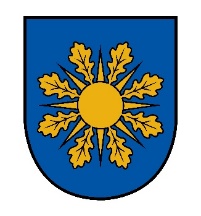 Saulkrastu  novada  pašvaldībaSAULKRASTU  KULTŪRAS  CENTRSReģistrācijas  Nr. 90012030548Atpūtas iela 1B, Zvejniekciems, Saulkrastu pagasts, Saulkrastu novads, LV-2161, tālrunis  67954179, e-pasts: kultura@saulkrasti.lv Saulkrastos09.02.2023.TIRGUS IZPĒTE*„Skaņas, gaismas aparatūras un skatuves drapērija noma Saulkrastu kultūras centra pasākumiem”Pasūtītājs:2. Tirgus izpētes priekšmets: Pilna apjoma skaņas, gaismas tehnikas un skatuves drapērija nodrošinājums saskaņā ar tehnisko specifikāciju (3.pielikums).3. Piedāvājumu iesniegšanas vieta, datums un laiks:3.1. Pretendents savu piedāvājumu iesniedz līdz 2023.gada 13. februārim plkst. 14:00, nosūtot elektroniski uz e-pasta adresi – beate.barcevska@saulkrasti.lv vai iesniedz personīgi Atpūtas iela 1B, Zvejniekciems, Saulkrastu pagasts, Saulkrastu novads, LV – 2161 (atsūtot pa pastu). Piedāvājumi, kas iesniegti pēc norādītā laika netiks vērtēti Tirgus izpētē.4. Līguma nosacījumi:4.2. Līguma izpildes laiks – no līguma noslēgšanas dienas līdz 2023. gada 24.februārim.4.3. Līguma izpildes vieta: Saulkrastu novada administratīvā teritorija. Puses par to savstarpēji vienojas līguma izpildes laikā.5. Apmaksas nosacījumi:Apmaksa tiek veikta 30 (trīsdesmit) dienu laikā pēc pakalpojuma izpildes, pieņemšanas – nodošanas akta parakstīšanas un Izpildītāja sagatavota rēķina saņemšanas.6. Prasības pretendentiem:6.1. Pretendentam jābūt pozitīvai pieredzei iepriekšējo 3 (trīs) gadu laikā vismaz 1 pakalpojuma izpildē, kur veikta pilna apjoma skaņas, gaismas tehnikas nodrošinājums. Pretendents iesniedz pieredzes aprakstu un vienu atsauksmi, norādot pasūtītāja kontaktinformāciju. Pakalpojums ir veikts pilnā apmērā. 6.2. Nodrošināt pilna apjoma skaņas, gaismas tehnikas un skatuves drapērija, pamatojoties tehnisko specifikāciju (3.pielikums).7. Iesniedzamie dokumenti:7.1. Pieteikums dalībai tirgus izpētei un pieredzes apraksts un viena atsauksme atbilstoši 1.pielikumam.7.2. Finanšu piedāvājums atbilstoši 2.pielikumam. 8. Piedāvājuma izvēles kritērijs:8.1. Par pretendentu, kuram būtu piešķiramas līguma slēgšanas tiesības, tiek atzīts tas pretendents, kura piedāvājums atbilst visām tirgus izpētes noteikumu prasībām un ir ar viszemāko piedāvāto līgumcenu.8.2. Ja izraudzītais pretendents atsakās slēgt līgumu, tad tiek lemts vai piešķirt līguma slēgšanas tiesības nākamam pretendentam, kura piedāvājums ir ar zemāko cenu.8.3. Ja nav iesniegts neviens tirgus izpētes noteikumu prasībām atbilstošs piedāvājums vai ir cits objektīvi pamatots iemesls, pasūtītājam ir tiesības uzvarētāju nepaziņot un tirgus izpēti pārtraukt.8.4. Ja pretendenta piedāvātā cena ir augstāka nekā pasūtītājs ir plānojis, tad pasūtītājam ir tiesības atteikties no kādas pozīcijas, kas norādītas tehniskajā specifikācijā vai atteikties no līguma slēgšanas, ievērojot finansiālās iespējas.9. Finanšu piedāvājums9.1.Finanšu piedāvājumā norāda kopējo cenu, par kādu tiks sniegts tehniskajai specifikācijai atbilstošs pakalpojums.9.2.Finanšu piedāvājumā cenu norāda EUR bez pievienotās vērtības nodokļa. Atsevišķi norāda pievienotās vērtības nodokļa summu un līguma summu, ieskaitot pievienotās vērtības nodokli.9.3.Pretendents, nosakot līgumcenu, ņem vērā un iekļauj līgumcenā visus iespējamos sadārdzinājumus un citas cenu izmaiņas. Līguma izpildes laikā netiek pieļauta līgumcenas maiņa, pamatojoties uz izmaksu izmaiņām.9.4. Pretendentam piedāvājumā jāiekļauj visas tehniskajā specifikācijā noteiktās pozīcijas. Ja kādu no tehnikas ierīcēm pretendents nespēj nodrošināt, tā piedāvājums tiks atzīts par neatbilstošu un izslēgts no cenu izpētes.10.Cita informācija:10.1. Ja Jūsu piedāvājums tiks akceptēts  Saulkrastu novada kultūras centra kontaktpersona sazināsies ar piedāvājumā norādīto kontaktpersonu par līguma slēgšanu.10.2. Abpusēja līguma noslēgšanas termiņš pēc rezultātu paziņošanas dienas: 3  darba dienas. Gadījumā, ja pretendents, kuram piešķirtas līguma slēgšanas tiesības līgumu neparaksta šī punkta noteiktajā termiņā - tiek lemts vai piešķirt līguma slēgšanas tiesības nākamam pretendentam, kura piedāvājums ir ar zemāko cenu.11. Pielikumi:Pieteikums tirgus izpētei uz 1  (vienas) lapām;Finanšu piedāvājums uz 2 (divas) lapām;Tehniskā specifikācija  uz 3 (trīs) lapas.Saulkrastu novada kultūras centra vadītāja	A. SkudrēnaTirgus izpēte „ Skaņas, gaismas aparatūras un skatuves drapērija noma Saulkrastu kultūras centra pasākumiem”1.PielikumsPIETEIKUMS TIRGUS IZPĒTEI  Pilna apjoma skaņas, gaismas tehnikas un skatuves drapērija nodrošinājums Saulkrastu kultūras centra pasākumiemPRETENDENTA KVALIFIKĀCIJA: *Pasūtītājam ir tiesības bez iepriekšējas saskaņošanas ar Pretendentu pārbaudīt iesniegto informāciju un iegūt ziņas no Pretendenta norādītā Pasūtītāja.Tirgus izpēte „ Skaņas, gaismas aparatūras un skatuves drapērija noma Saulkrastu kultūras centra pasākumiem”2.PielikumsFINANŠU PIEDĀVĀJUMSPilna apjoma skaņas, gaismas tehnikas un skatuves drapērija nodrošinājums Saulkrastu kultūras centra pasākumiemAr šo apliecinu savu dalību minētajā tirgus izpētē un apstiprinu, ka esmu iepazinies ar tās noteikumiem, darbu veikšanas apjomiem, un piekrītu visiem tajā minētajiem nosacījumiem, tie ir skaidri un saprotami, iebildumu un pretenziju pret tiem nav.Ar šo apliecinu, ka visa sniegtā informācija ir patiesa.Tirgus izpēte „Skaņas, gaismas aparatūras noma Saulkrastu kultūras centra pasākumiem”3.PielikumsTEHNISKĀ SPECIFIKĀCIJAPilna apjoma skaņas, gaismas tehnikas nodrošinājums Saulkrastu kultūras centra pasākumiemPasūtītājam ir tiesībās, ņemot vērā COVID-19 epidēmijas vai ar to saistīto Latvijas Republikas normatīvo aktu un/vai valsts pārvaldes iestāžu rīkojumu t.sk. Pasūtītāja rīkojumu dēļ, mainīt norises datumus. Izpildītājam nav tiesību šajā sakarā celt pretenzijas pret Pasūtītāju, piemērot līgumsodu vai citas sankcijas.Pasūtītāja nosaukums:Saulkrastu kultūras centrsJuridiskā adreseAtpūtas iela 1b, Zvejniekciems, Saulkrastu pagasts, Saulkrastu novads, LV – 2161Reģistrācijas numursLV 50900027911e-pasta adresekultura@saulkrasti.lvKontaktpersona par tehnisko specifikāciju un dokumentācijuSaulkrastu kultūras centra vadītājas vietniece Beāte Barčevska- Mukāne, tālruņa Nr. 26145759, e-pasts beate.barcevska@saulkrasti.lv Informācija par pretendentuInformācija par pretendentuInformācija par pretendentuInformācija par pretendentuInformācija par pretendentuPretendenta nosaukums:Pretendenta nosaukums:Reģistrācijas numurs:Reģistrācijas numurs:Juridiskā adrese:Juridiskā adrese:Pasta adrese:Pasta adrese:Tālrunis:Tālrunis:E-pasta adrese:E-pasta adrese:Vispārējā interneta adrese:Vispārējā interneta adrese:Informācija par pretendenta kontaktpersonuInformācija par pretendenta kontaktpersonuInformācija par pretendenta kontaktpersonuInformācija par pretendenta kontaktpersonuInformācija par pretendenta kontaktpersonuVārds, uzvārds:Ieņemamais amats:Tālrunis:E-pasta adrese:Nr.p.k.Pakalpojuma nosaukumsPakalpojuma īss apraksts, kas apliecina atbilstību Tirgus izpētes 6.1. punktam Pasūtītāja nosaukums, reģistrācijas numurs, adrese un kontaktpersona1.2.POZĪCIJAVIENĪBASCENA PAR (1 VIENĪBU) EURCENA EUR (VISAS VIENĪBAS KOPĀ) BEZ PVNPVNKOPĒJĀ CENA,EUR AR PVN18.02.2023.Saulkrastu sporta un ģimeņu centrsSaulkrasti, Smilšu iela 318.02.2023.Saulkrastu sporta un ģimeņu centrsSaulkrasti, Smilšu iela 318.02.2023.Saulkrastu sporta un ģimeņu centrsSaulkrasti, Smilšu iela 318.02.2023.Saulkrastu sporta un ģimeņu centrsSaulkrasti, Smilšu iela 318.02.2023.Saulkrastu sporta un ģimeņu centrsSaulkrasti, Smilšu iela 318.02.2023.Saulkrastu sporta un ģimeņu centrsSaulkrasti, Smilšu iela 318.02.2023.Saulkrastu sporta un ģimeņu centrsSaulkrasti, Smilšu iela 3SKAŅU TEHNIKASKAŅU TEHNIKASKAŅU TEHNIKASKAŅU TEHNIKASKAŅU TEHNIKASKAŅU TEHNIKASKAŅU TEHNIKA1.Zemo un augsto frekvenču skanda42.Subbasu skanda43.Skaņu sistēmas procesors14.Skatuves monitori45.Skaņas pults 16.Bezvadu rokas radiomikrofons47.Galvas mikrofoni18.Dinamiskais instrumentu mikrofons49.Vokālais mikrofons810.Kondensatora tipa instrumentu mikrofons411.Līniju transformators412.Mikrofona statīvs augstais1613.Mikrofona statīvs zemais214.Skandu statīvs415.Skaņu operators116.Skaņu tehniķis2GAISMU TEHNIKAGAISMU TEHNIKAGAISMU TEHNIKAGAISMU TEHNIKAGAISMU TEHNIKAGAISMU TEHNIKAGAISMU TEHNIKA17.Gaismu vadības pults118.DMX spliteris219.Inteliģentie prožektori1620.Prožektori1221.Ventilators122.Dūmu sistēma123.Gaismu operators124.Gaismas tehniķis2SKATUVE UN TĀS APRĪKOJUMS UN UZSTĀDĪŠANASKATUVE UN TĀS APRĪKOJUMS UN UZSTĀDĪŠANASKATUVE UN TĀS APRĪKOJUMS UN UZSTĀDĪŠANASKATUVE UN TĀS APRĪKOJUMS UN UZSTĀDĪŠANASKATUVE UN TĀS APRĪKOJUMS UN UZSTĀDĪŠANASKATUVE UN TĀS APRĪKOJUMS UN UZSTĀDĪŠANASKATUVE UN TĀS APRĪKOJUMS UN UZSTĀDĪŠANA25.Skatuves drapērija126.Skatuves tehniķis2PVN 21%:PVN 21%:PVN 21%:PVN 21%:PVN 21%:PVN 21%:KOPĒJĀ CENA, EUR AR PVN 21%:KOPĒJĀ CENA, EUR AR PVN 21%:KOPĒJĀ CENA, EUR AR PVN 21%:KOPĒJĀ CENA, EUR AR PVN 21%:KOPĒJĀ CENA, EUR AR PVN 21%:KOPĒJĀ CENA, EUR AR PVN 21%:Vārds, uzvārds:Amats:Paraksts:Datums:Nr.p.k.PozīcijaTehniskā specifikācijaSkaits18.02.2023.Saulkrastu sporta un ģimeņu centrsSaulkrasti, Smilšu iela 318.02.2023.Saulkrastu sporta un ģimeņu centrsSaulkrasti, Smilšu iela 318.02.2023.Saulkrastu sporta un ģimeņu centrsSaulkrasti, Smilšu iela 318.02.2023.Saulkrastu sporta un ģimeņu centrsSaulkrasti, Smilšu iela 3SKAŅU TEHNIKASKAŅU TEHNIKASKAŅU TEHNIKASKAŅU TEHNIKA1.Zemo un augsto frekvenču skandaDivjoslu skanda sastāvoša no minimums 1 gab 15''zemo frekvenču skaļruņa un 1 x 3''augsto frekvenču skaļruņa. Meyer Sound, L'Acoustics, d&b audiotechnic, vai analogs42.Subbasu skandaSubbasu skanda sastāvoša no minimums 1 gab 21''zemo frekvenču skaļruņiem. Meyer Sound, L'Acoustics, d&b audiotechnic, vai analogs43.Skaņu sistēmas procesorsSkaņu sistēmas procesors ar minimums 8 x līnijas ieejām, 4 x AES/EBU ieejām, 4 x mikrofonu ieejām un 4 x AVB ieejām, 4 x līnijas izejām, 4 x AES/EBU izejām un 4 x AVB izejām. Meyer Sound, L'Acoustics, d&b audiotechnic, vai analogs14.Skatuves monitoriDivjoslu skatuves monitoru skanda sastāvoša no minimums 1 gab 8" zemo frekvenču skaļruņiem un 1 x 1,5'' augsto frekvenču skaļruņiem. Meyer Sound, L'Acoustics, d&b audiotechnic, vai analogs45.Skaņas pults Digitāla skaņu mikšerpults ar minimums 24 x ieeju kanāliem, 12 x AUX izejām, aprīkota ar attiecīgo daudzumu ieejas/izejas blokiem, novietotiem uz skatuves. DiGiCo, MIDAS vai analogs16.Bezvadu rokas radiomikrofonsBezvadu rokas radiomikrofona komplekts ar dinamisko mikrofona kapsulu, ar minimums 160Mhz maināmu frekvenču diapazonu, DANTE tīkla audio izeju, AES3 audio izeju. Sistēmai jābūt savienojamai ar programmatūru spektra skenēšanai un monitorēšanai. Shure, Beyerdynamics vai analogs47.Galvas mikrofoniDigitāls radio spektra analizators minimums no 200Mhz - 1,4Ghz. Sistēmai jābūt savienojamai ar programmatūru spektra skenēšanai un monitorēšanai. Shure, Sennheiser vai analogs18.Dinamiskais instrumentu mikrofonsDinamiskais instrumentu mikrofons ar frekvenču diapazonu minimums 50Hz-15Khz49.Vokālais mikrofonsKondensatora tipa vokālais mikrofons ar frekvenču diapazonu minimums 30Hz-20Khz810.Kondensatora tipa instrumentu mikrofonsKondensatora tipa instrumentu mikrofons ar frekvenču diapazonu minimums 30Hz-20Khz411.Līniju transformatorsAktīvais līnijas transformators. BSS, KT vai analogs412.Mikrofona statīvs augstaisMikrofona statīvs augstais. K&M vai analogs1613.Mikrofona statīvs zemaisMikrofona statīvs zemais. K&M vai analogs214.Skandu statīvsSkandu statīvs 3m. K&M, vai analogs415.Skaņu operatorsProfesionāls un pieredzējis skaņu operators116.Skaņu tehniķisProfesionāls un pieredzējis skaņu tehniķis2GAISMU TEHNIKAGAISMU TEHNIKAGAISMU TEHNIKAGAISMU TEHNIKA17.Gaismu vadības pultsGaismu vadības pults 200x512gb DMX (200 universe) 4x tīkla izejas Ethercon 3 USB MIDI in/out LTC in/out Audio in 3d vizualizācija HD player for pixel mapping 200 universe un iespēju slēgt vairākas iekārtas vienotā tīklā118.DMX spliterisDMX spliteris 6 kanālu219.Inteliģentie prožektoriSpot tipa inteliģentais prožektors ar minimums 1200W lampu ar CMY krāsu jaukšanas sistēmu un lineāru stara resnuma regulēšanas iespējām no 10-40 grādiem1620.ProžektoriLED panelis, 96x10W RGBW diodes, 12 pixel grupas1221.VentilatorsVentilators ar DMX vadību122.Dūmu sistēmaHazer tipa eļļas ģenerators 0.8kw vadāms ar DMX signālu123.Gaismu operatorsProfesionāls un pieredzējis gaismu operators124.Gaismas tehniķisProfesionāls un pieredzējis gaismu tehniķis2SKATUVE UN TĀS APRĪKOJUMS UN UZSTĀDĪŠANASKATUVE UN TĀS APRĪKOJUMS UN UZSTĀDĪŠANASKATUVE UN TĀS APRĪKOJUMS UN UZSTĀDĪŠANASKATUVE UN TĀS APRĪKOJUMS UN UZSTĀDĪŠANA25.Skatuves drapērija30m x 9m melna skatuves drapērija ar stiprinājumiem126.Skatuves tehniķisProfesionāls un pieredzējis skatuves tehniķis2